Witam was w piątek 9.04.2021r.Dzisiejszy temat dnia : „ Co się dzieje na wiejskim podwórku?”Gimnastyka poranna ,, Na wiejskim podwórku..” 
Dziecko biega w tempie podanym przez R.. Na hasło pieski!- chodzi na czworakach i naśladuje szczekanie psa, na hasło: Konik!- biega, zatrzymuje się i konik grzebie kopytkiem, zaś na hasło: Kogut!- stoi na jednej nodze i naśladuje pianie koguta.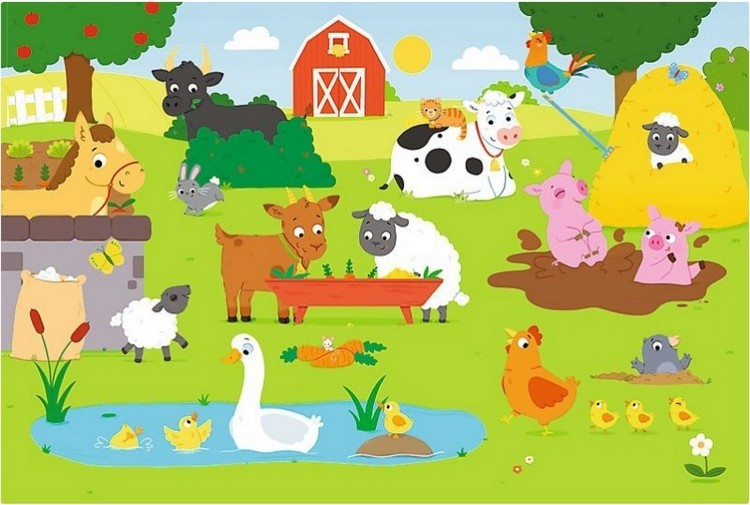  Posłuchaj wiersza Iwony Fabiszewskiej ,,Domy zwierząt” czytanego przez rodzica.
W chlewiku mieszka świnka, korytko stoi tam,
a w budzie siedzi piesek; nie lubi, gdy jest sam.
W kurniku kury gdaczą, nocą na grzędach śpią,
a konie stoją w stajniach i głośno czasem rżą.
A krowy? Pewnie wiecie, obora to ich dom.
Gdy wrócą już z pastwiska, tu muczą piosnkę swą.
Pytania do wiersza: 
- O jakich zwierzętach była mowa w wierszu?
- Jak nazywa się dom (świnki psa, konia, kury, krowy)?
- Jakie jeszcze inne zwierzęta oprócz kury mogą mieszkać w kurniku? Obejrzyj filmik edukacyjny ,, Gdzie ja mieszkam..?” i sprawdź czy piesek znajdzie swój domek w gospodarstwie. 
https://www.yo=utube.com/watch?v=1PD3jNhefUAPołącz zdjęcia zwierząt ze zdjęciami ich domów. (ilustracja)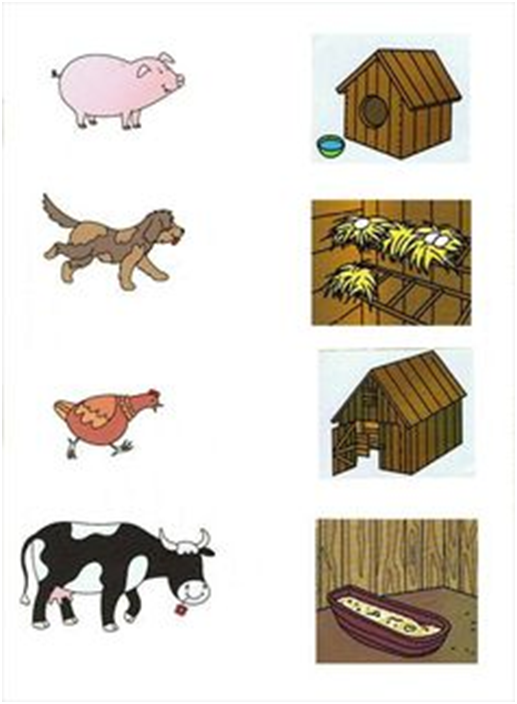 Wyklej rysunek owieczki watą  lub pokoloruj.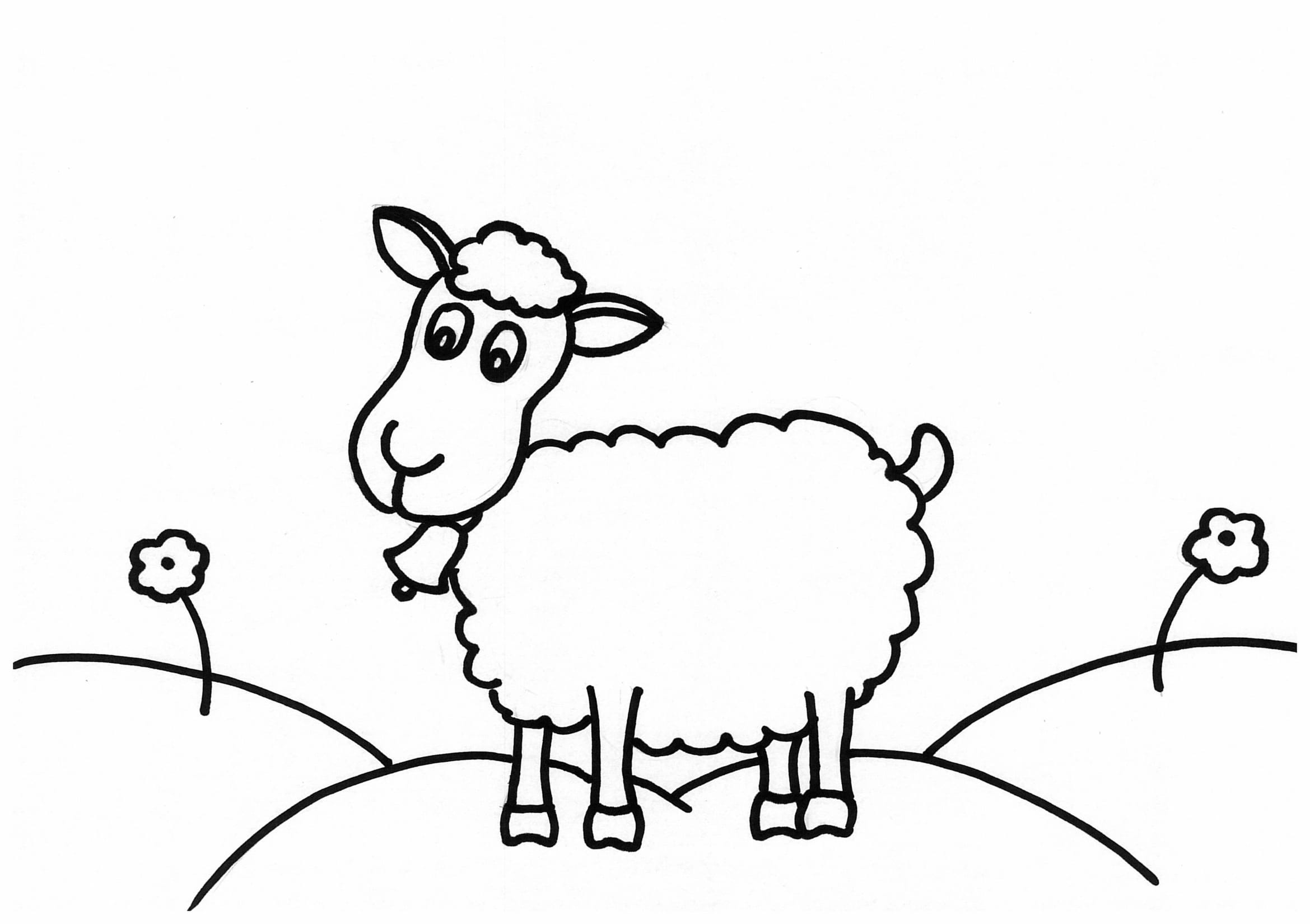                                                                                              Miłej zabawy!!!